Министерство образования и науки Республики Татарстан ВСЕРОССИЙСКАЯ ОЛИМПИАДА ШRОЛЬНИКОВ ПО OCHOBAM БЕЗОПАСНОСТИ   ЖИЗНЕДЕЯТЕЛЬНОСТИ(МУНИЦИПАЛ ЬНЫИ  ЭТАП)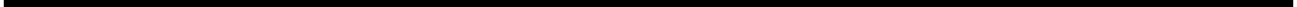  	   	2016 г.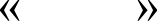 ТЕОPE ТИЧЕ СКИЙ ТУР3 - 4 класс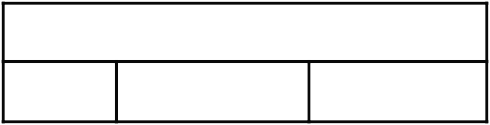 Впишите  свой нод/шифрРеспублика Татарстан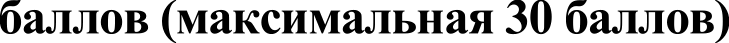 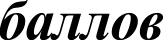 Уважаемый  участник Олимпиады.!При выполнении заданий теоретического mypa Вам npeдcmoиm выполнить определенную работу, которую лучше организовать следующим образом.не  cneшa,  внимательно   прочитайте  задание  и  входящие  в  него  вопросы  илиопределите, наиболее верный и полный ответ;если вы отвечаете на теоретический вonpoc, обдумайте и сформулируйте конкретный ответ только на поставленный вonpoc;если вы отвечаете на предложенную ситуацию, обдумайте порядок и последовательность действий no предложенной ситуации и впишите ответы в схему в той последовательности, которую вы определили, npu этом ответ должен быть кратким, но содержать необходимую информацию,если вы отвечаете на задание, связанное с заполнением таблицы, не старайтесь детализировать информацию, вписывайте только те сведения или данные, которые указаны в вonpoce или верхних графах;nocлe выполнения всех предложенных заданий еще раз удостоверьтесь в правильности выбранных вами ответов и решений;Задание	теоретического	mypa	по	данной	предметной	секции	считается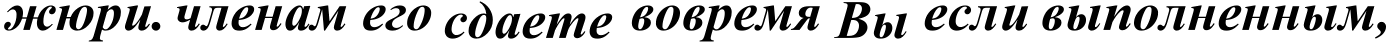 Желаем вac успеха.!ЗАДАНИЯ ТЕОРЕТИЧЕСКОГО TУPAЗадание 1. В далеком прошлом люди думали, что Земля — не шар, а плоская«тарелка»,	у	которои	есть	краи.	Краем	земли	люди	считали	линию«горизонта». Дополните определение.Горизонт —  	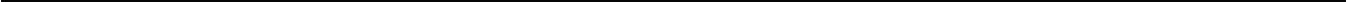 Оценочные баллы: максимально  — 10 баллов;Фактически  набранные  баллы  за задание -	 	Подписи членов жюри  	Задание	2.	Нарисуйте	знаки,	которые	используют	ученые.	Для	записи погодных характеристик. Необходимо заполнить таблицу.Оценочные баллы: максимально — 10 баллов; фактически набранные баллы за задание -	 	Подписи членов жюри 	Задание 3. Запомните схему, указав значение знаков пожарной безопасности.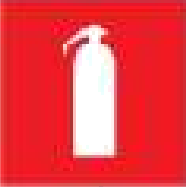 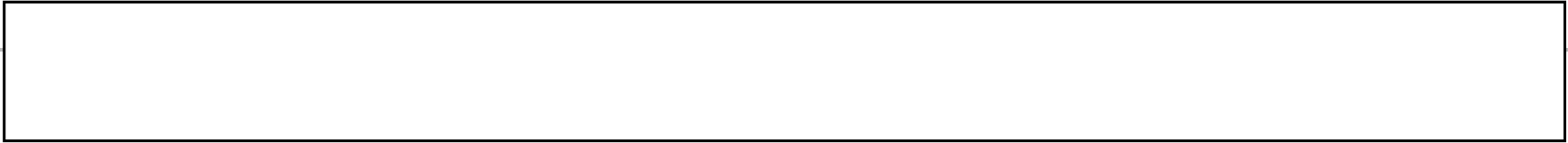 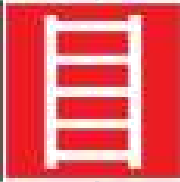 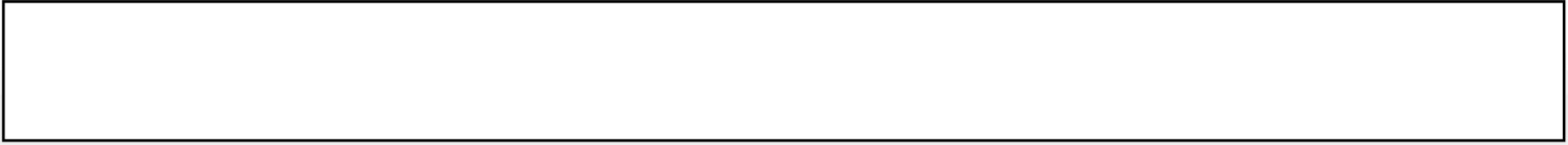 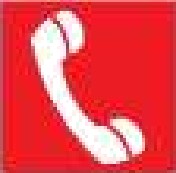 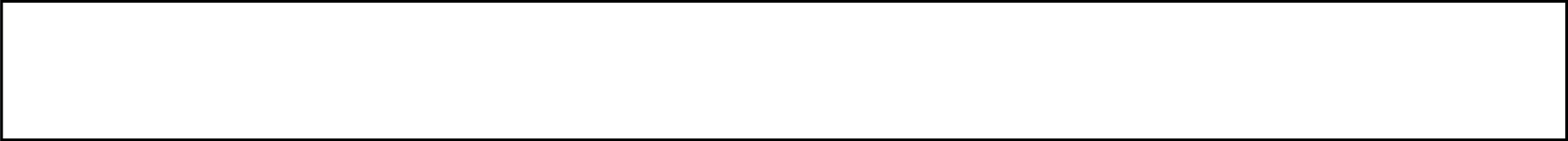 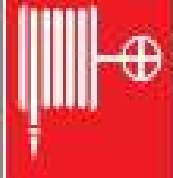 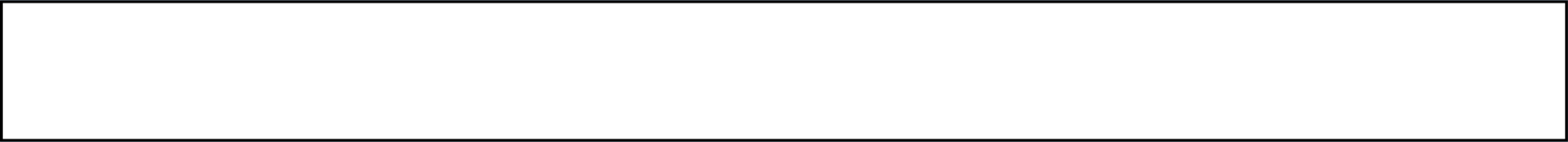 Оценочные баллы: максимально— 10 баллов, фактически набранные баллы за задание -	 	Подписи членов жюри 	Задание 4. Заполните памятку по пожарной безопасности, указав основные причины пожара и действие при пожаре.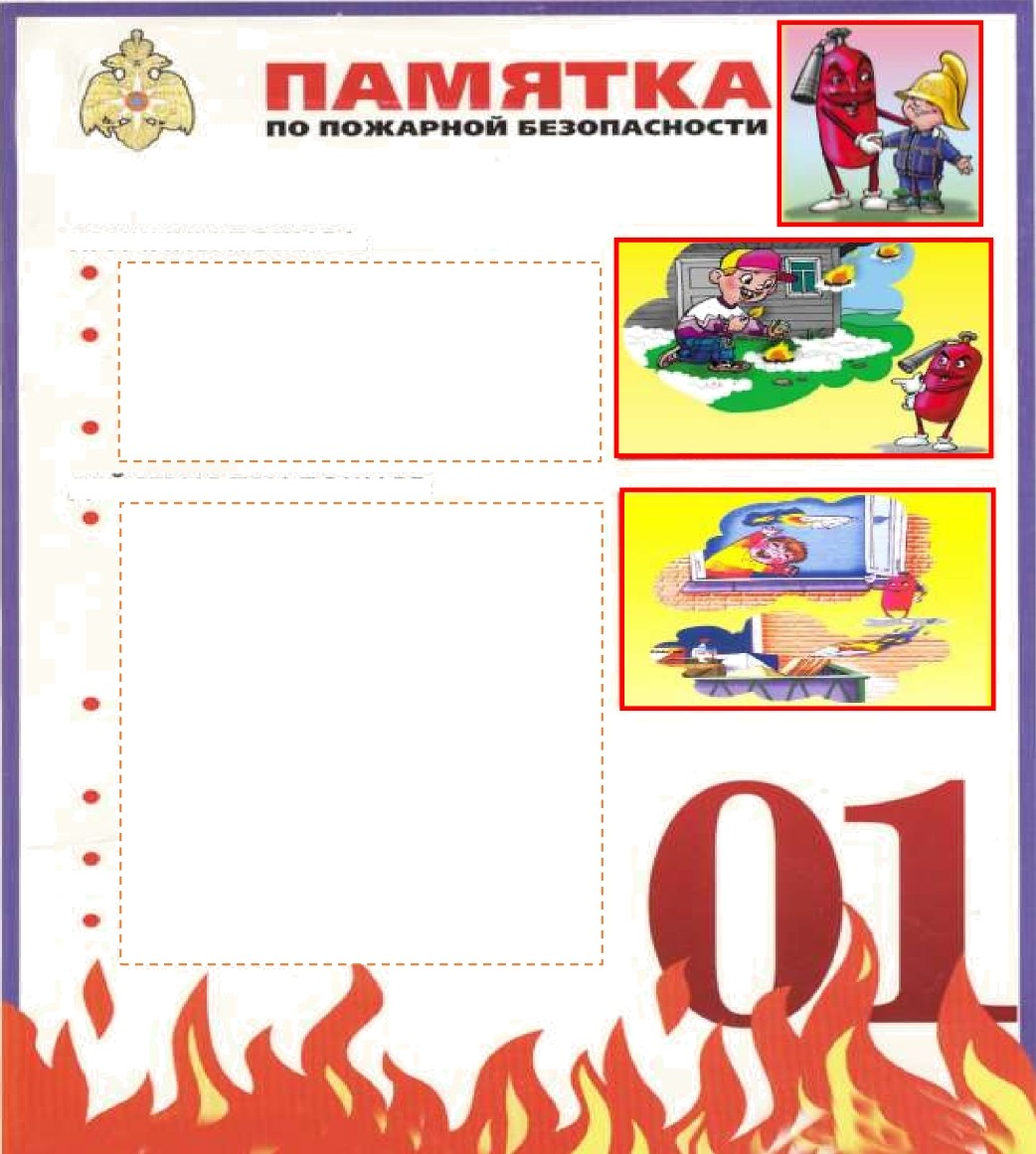 Г1РНЧ ІЛН Ы П DЖAPA‹Д,ЕНСТВНЯ ГfРИ  П ЮЖАРЕ:Оценочные балль: максимально— 10 баллов; фактически набранные баллы за задание -	 	Подписи членов жюри 	Задание	5.	Соедините	стрелками	название	групп	дорожных	знаков	ссоответствующими им картинок.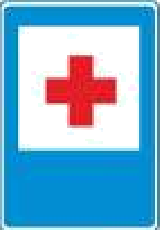 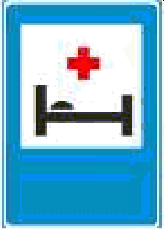 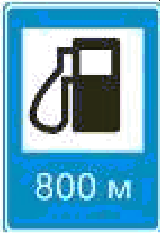 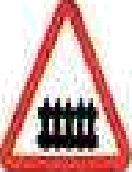 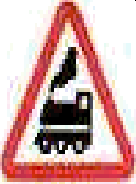 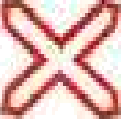 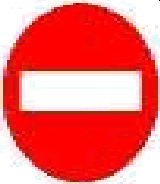 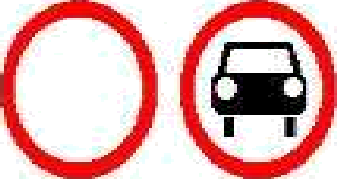 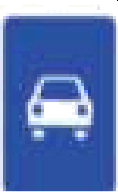 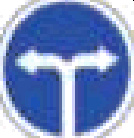 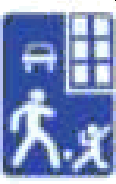 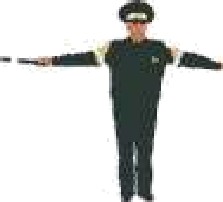 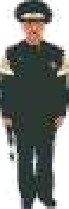 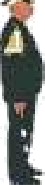 Оценочные баллы: максимально— 10 баллов, фактически набранные баллы за задание -	 	Подписи членов жюри 	Задание 6. Поставьте галочку «V» в левых квадратиках где представлены основные  правила дорожной  безопасности школьника.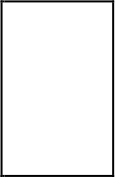 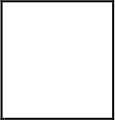 Дорогу переходить только бегом, на перегонки с машиной.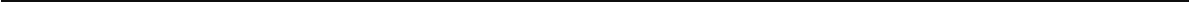 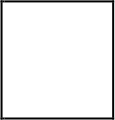 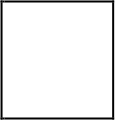 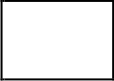 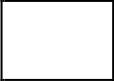 Автобус, троллейбус следует обходить сзади, трамвай — спереди.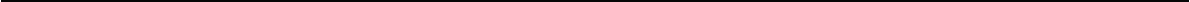 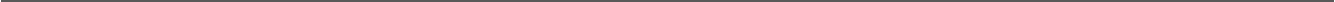 Оценочные баллы: максимально— 10 баллов; фактически набранные баллы за задание -	 	Подписи членов жюри 	Задание	7. Иеречислите	основной	порядок	оказания	первой	помощи	при носовом кровотечении.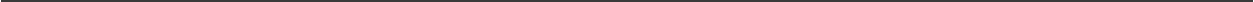 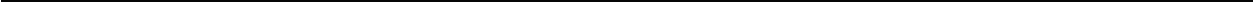 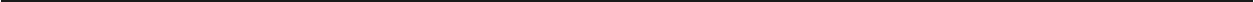 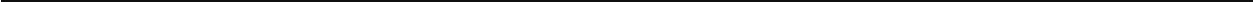 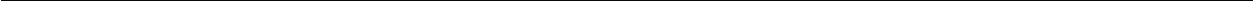 Оценочные баллы: максимально— 10 баллов; фактически набранные баллы за задание -	 	Подписи членов жюри 	Подписи председателя жюри 		 Подписи членов жюри 	ЗАДАНІІЯ ТЕОРЕТИЧЕСКОГО TУPA (Блок тестирования)Оценочные баллы:  максимально —  30 баллов,фактически набранные баллы за Блок тестирования	 	Подпись председателя жюри 		 Подписи членов жюри  	ОблачностьОблачностьОблачностьОблачностьОблачностьНазвание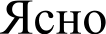 МалооблачноОблачноПасмурноЗнакОсадкиОсадкиОсадкиОсадкиОсадкиНазваниеТуманСнег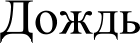 МоросьЗнакСветофор имеет 3 вида сигнала: красный, зеленый и желтый (для пешеходов светофор имеет 2 вида: красный и зеленый). Красный свет означает «остановись, хода нет», желтый — «внимание», зеленый — «путь свободен».Кататься можно, по дороге и по тротуару .Баллы за задания Теоретического блокаБаллы за задания Теоретического блокаБаллы за задания Теоретического блокаБаллы за задания Теоретического блокаБаллы за задания Теоретического блокаБаллы за задания Теоретического блокаБаллы за задания Теоретического блокаБаллы за задания Теоретического блокаNe задания1234567Кол-вобаллов№ п/пТестовые заданияМакс. баллІfол-во набранных баллов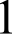 2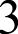 4Опр еделите  один  п рави льный ответОпр еделите  один  п рави льный ответОпр еделите  один  п рави льный ответОпр еделите  один  п рави льный ответ1.Выбери правильный  ответ. При возникновении  пожара вшколе первоклассник должен:а) начать его тушить;б) бежать от него спасаться;в) строго следовать указаниям учителя.12.Корни этого растения слаще ябяока, листья укрепляюткости и зубы, сок очищает кровь, а пыльца и нектар цветовпомогают  pocmy человека.а) одуванчик6) подорожник в) крапива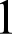 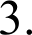 Где	должен	остановиться	пешехоЬ,	если	посередипепроезжей  части  его застал красный  сигнал светофора?а) вернуться  к тротуару,  от  которого  начал  переход  проезжей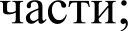 б)  закончить   переход,   дойдя   до  тротуара   или   обочины, наП]ЭОТИВОПОЛОЖНОЙ   CTO]ЭOHe   ДО]ЭОГИ;в) должен остановиться на линии, разделяющей транспортные потоки  противоположных направлений.14.Вы встали на рассвете, и видите восходящее солнце, выстали лицом к нему. Стаяо быть, в той стороне,-а) север б) запад в) восток г) юг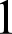 5.Чем опасна  утечка газа?а) Неприятным запахом и порчей мебели;6) Расходам газа;в) Отравлением и возможным возникновением взрыва и пожара;г) Ничем особенным - газ рассеется в воздухе.16.Изображение большого участка Земли называется:а) схема6)  план в) карта г) модель17.Разрешается пи передвигаться  пешеходам  по  обочинам?а) разрешается;6) не разрешается при переноске громоздких предметов; в) не разрешается;г) разрешается только при сопровождении  лиц в инвалидных1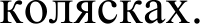 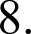 Какой буквой обозначается  север на  компасах?6) N) wг) Е19.Представьте,	что	вы	пошлп	запускать	петарды,	нонарушили правила, и на вас  загорелась  одежда,  а  рядом никого нет.  Что нужно  сделать?а) быстро бегать, тогда пламя погаснет само;6) бежать к взрослым, они помогут; в) падать и кататься по земле110Листья  какого растения  можно употреблять  в умереннькха) дурмана;6) лапчатки; в) липы;г) щавеля.111Двигаясь по лесу, вы потеряли ориентировку. Как выnocтynuтe:а) сразу же прекратите движение и попытаетесь восстановить ориентировку с помощью компаса или природных признаков; б) ускорите темп и продолжите движение;в) будете двигаться в обратном направлении.112Какие средства  могут понадобиться  при ожоге:а) крем;б) холодная вода; в) йод или зеленка.1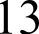 Ученик на экзамене не может вспомнить, от чего возникаеттакое нарушение зрения, как «куриная слепота» ....а) при недостатке в организме витамина А; б) при недостатке витамина С;в) при отравлении избытком витамина А; г) при помутнении хрусталика.114Единый  номер вызова  экстренной службы.а) 103;6) 101;в) 102;г) 112.15Дпя  чего  используют оzпетушпшель?а) для тушения пожара;6) для игр дома;в) для декорации в школе;г) для тушения небольшого возгорания.1Опр еделите  все  правильные ответыОпр еделите  все  правильные ответыОпр еделите  все  правильные ответыОпр еделите  все  правильные ответы16Мз  перечиспеннькх предметов  зачеркни  те, игры  с которымимогут привести к пожару.Тетрис	7. КонструкторТелевизор	8. Бенгальские огниЗажигалка	9. Спички7Кубики	10. УтюгСвечка	11. МячФломастер	12. Компьютер.17Для оказания первой помощи при укусе пчелы необходимо:а) потереть место укуса землёй; б) удалить жало;в) наложить стерильную повязку; г) зафиксировать конечность;д) обработать ранку антисептиком и приложить холод.218Во время игры дома твой младший братишка разбил нос.Выберите необходимые действия.а) усадить его, сильно запрокинув голову назад;6) усадить его, слегка наклонив вперед;в) зажать ноздри большим и указательным пальцами на 5—10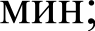 г) приложить к поврежденному месту холодный компресс; д) приложить к поврежденному месту теплый компресс;е) успокоить братишку.419Такие ядовитые растения и грибы можно встретить в лесу?а) вороний глаз, ландыш, волчье лыко;6) клюква, черника, малина;в) ложные опята, мухомор, бледная поганка.2Количество балловКоличество балловшвх 30